Муниципальное казенное дошкольное образовательноеучреждение – детский сад №2 «Золотой ключик»Барабинского района Новосибирской областиЭкологический проект«Мир насекомых»Для детей средней группы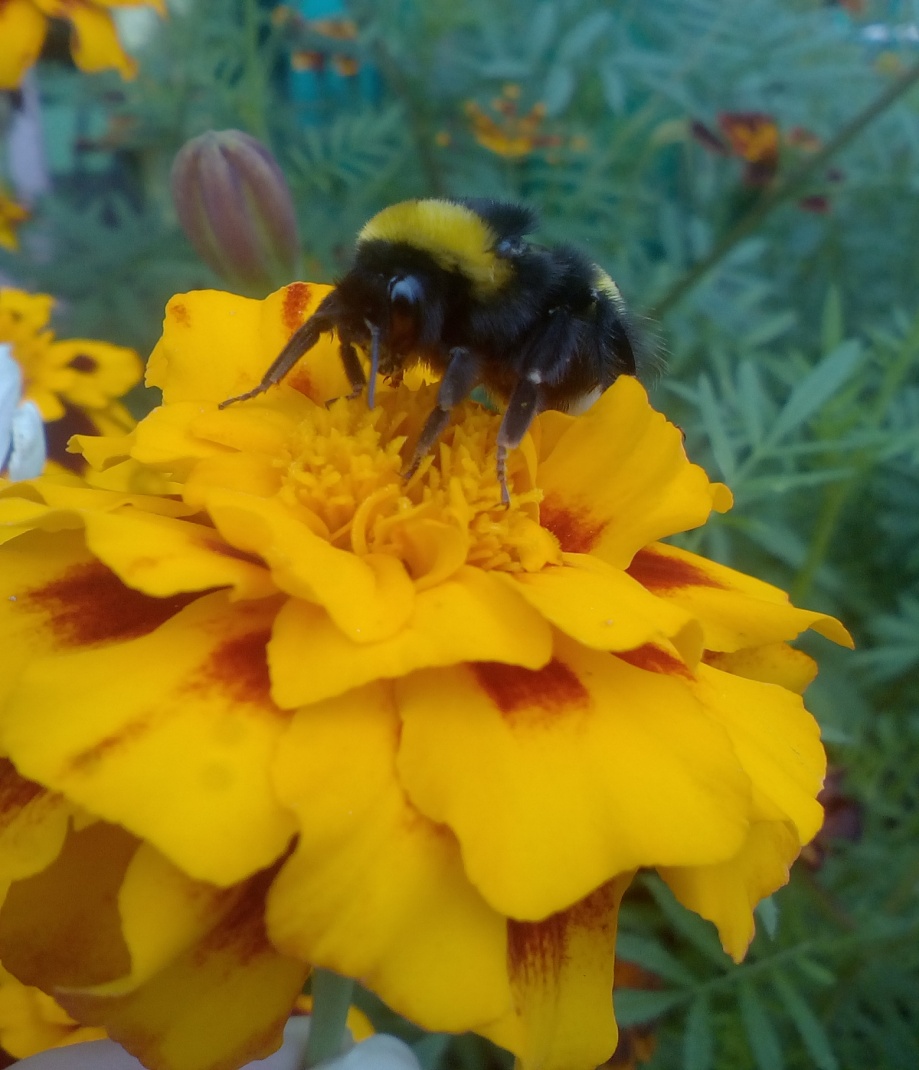                                         воспитатели: Плотникова Наталья Викторовна                                                                    Шваб Яна Владимировна                                                     Барабинск, 2018Цель проекта:  систематизация знаний детей о насекомых, местах их обитания, характерных особенностях.Задачи:-создать положительный  эмоциональный фон, способствующий освоению ребенком знаний о насекомых;-развивать познавательный интерес к миру насекомых, умение отражать его в продуктивной деятельности;-расширять знания о насекомых (окраса в соответствии с местом обитания, защита от врагов, польза и вред, значение для жизни других обитателей природы);-закреплять умение  отражать полученные впечатления в творческих работах;-воспитывать любовь к природе, желание охранять её.Актуальность темы.Наблюдая за насекомыми в летний период, любуясь их красотой, приходится часто замечать, как дети уничтожают их. Чтобы разъяснить детям, какую роль в жизни планеты играют насекомые, был реализован проект «Мир насекомых». В ходе его реализации дети учатся наблюдать природу, понимать, что насекомые – это её часть, без которой не может существовать наша планета.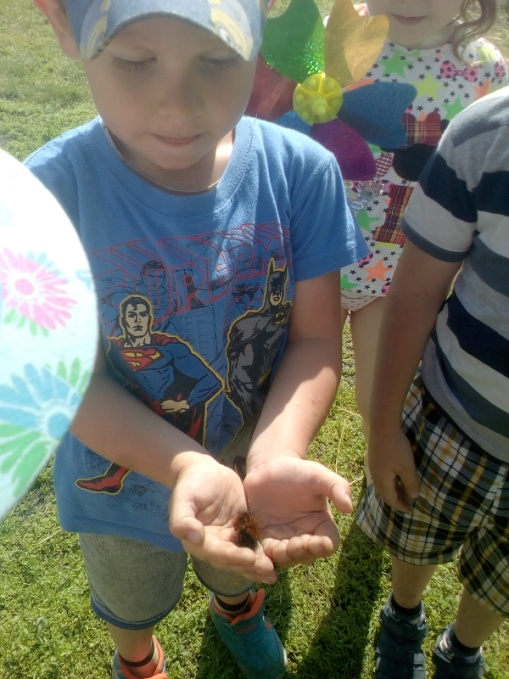 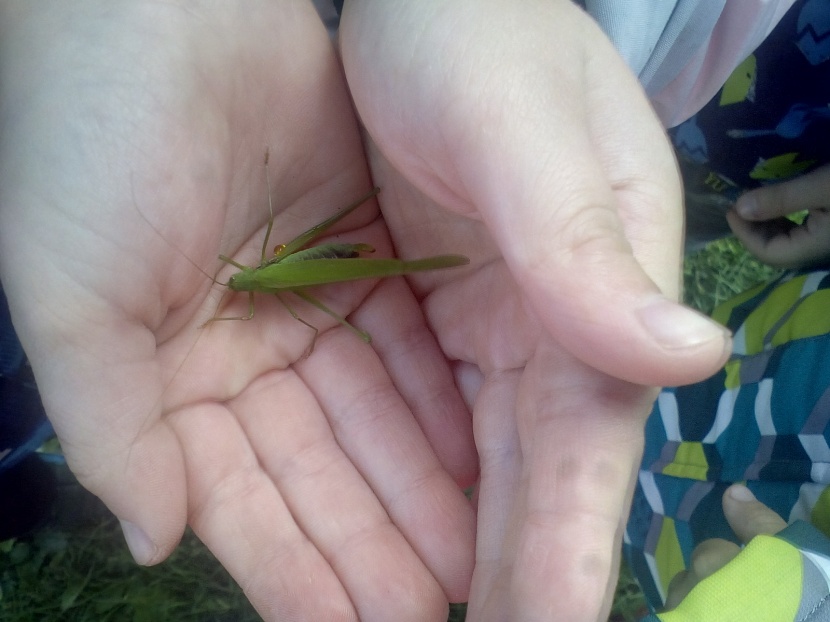 Почему дети уничтожают насекомых? Знают ли они, какие насекомые живут  рядом с нами, как они зимуют, приносят пользу или вред? Где можно найти информацию по теме?Тип проекта: познавательный.Продолжительность: Участники: воспитатель, дети средней группы.Ожидаемые результаты: - обогащение и систематизация знаний о насекомых;-наличие простейших представлений об особенностях строении их тела, способах передвижения (летает, ползает, прыгает), маскировки;-знания о взаимосвязи насекомых с другими обитателями живой и неживой природы.Реализация состоит из трех этапов.Подготовительный:-подбор методической и художественной литературы для реализации проекта;-определение задач, исходя из интересов и потребностей детей;-планирование деятельности для реализации проекта;-подбор наглядно-методического материала.Основной:-рассматривание в группе альбома «Чудесные насекомые»;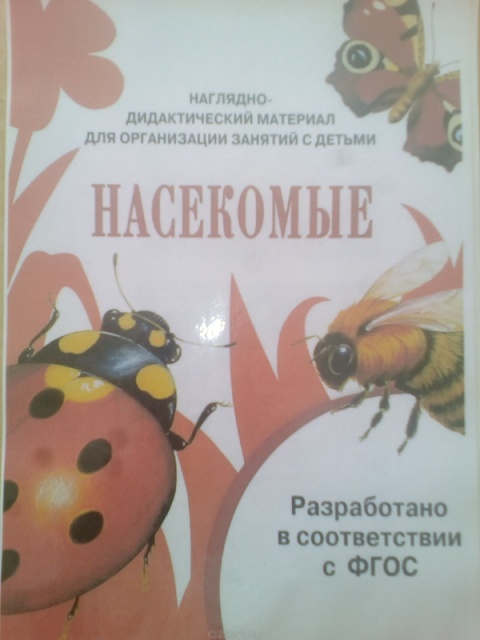 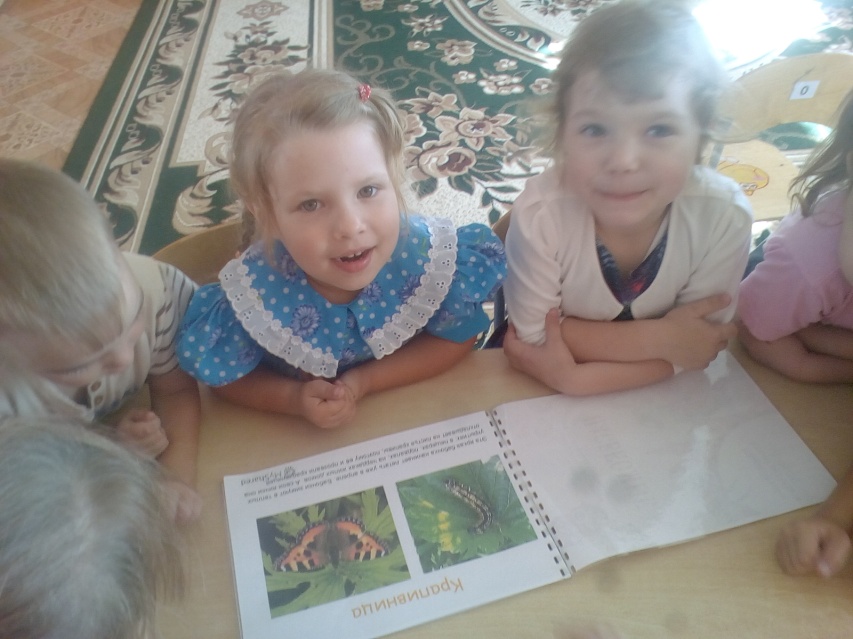 - наблюдение за насекомыми в группе и на участке детского сада;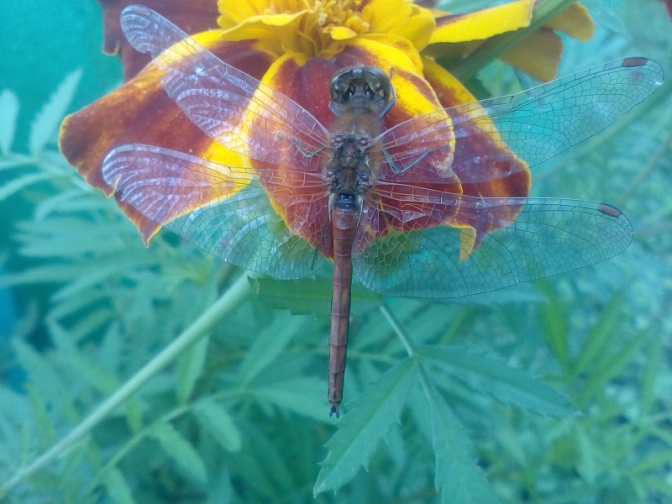 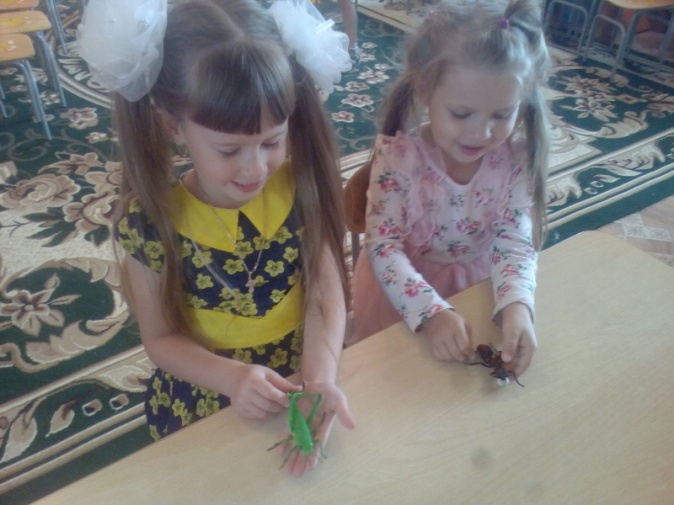 -дидактические игры «Кто, где живет?», «Узнай насекомое», «Четвертый лишний»;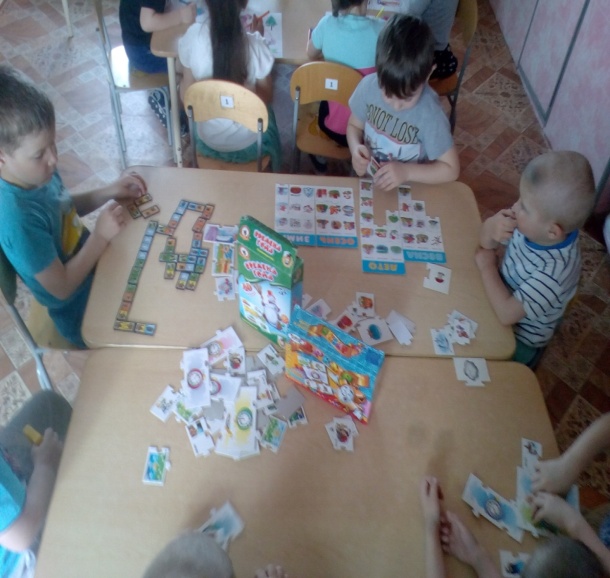 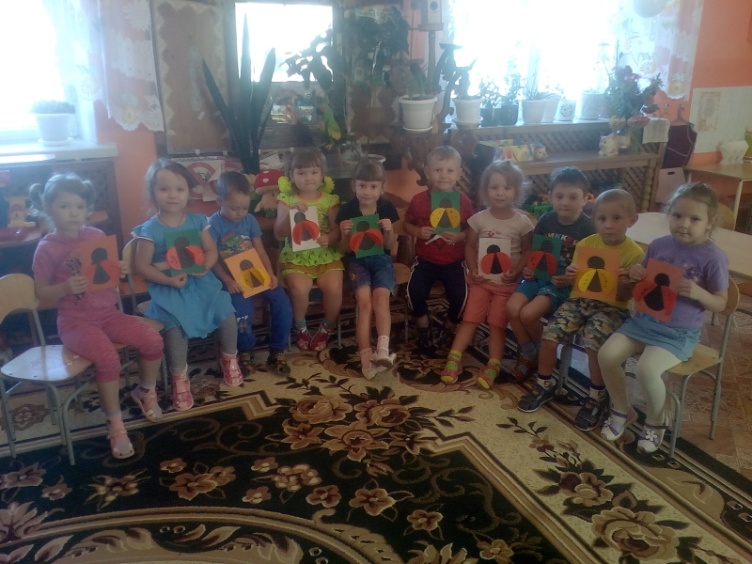 -аппликация на тему «Божья коровка»;-рисование на тему «Бабочки»;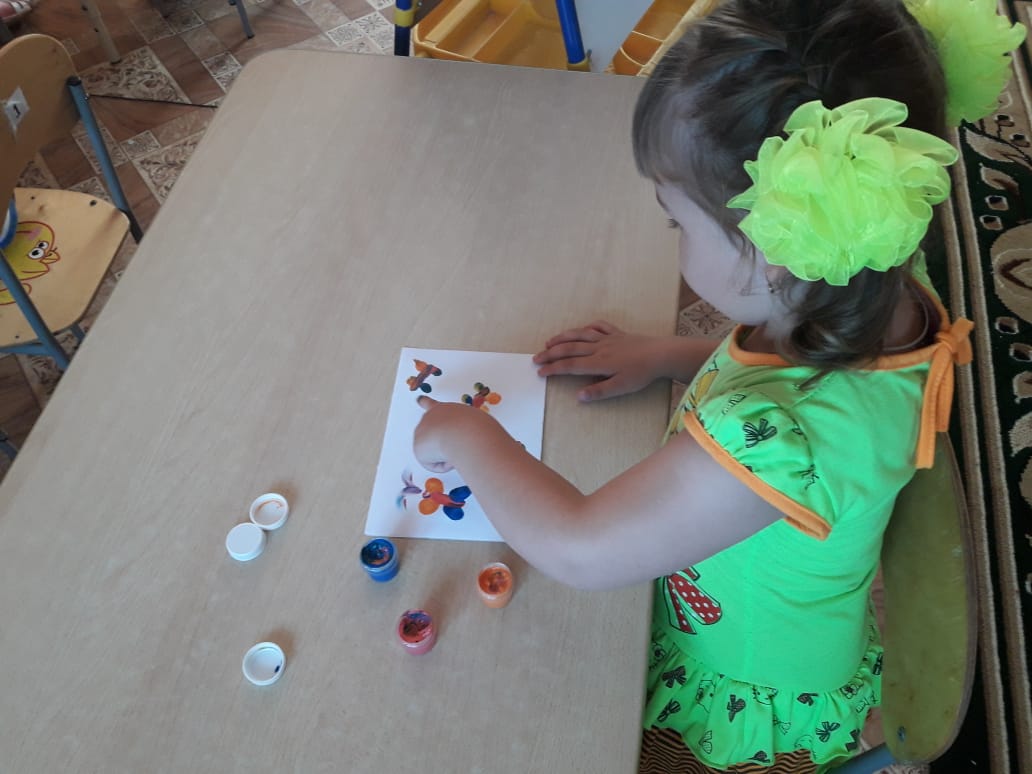 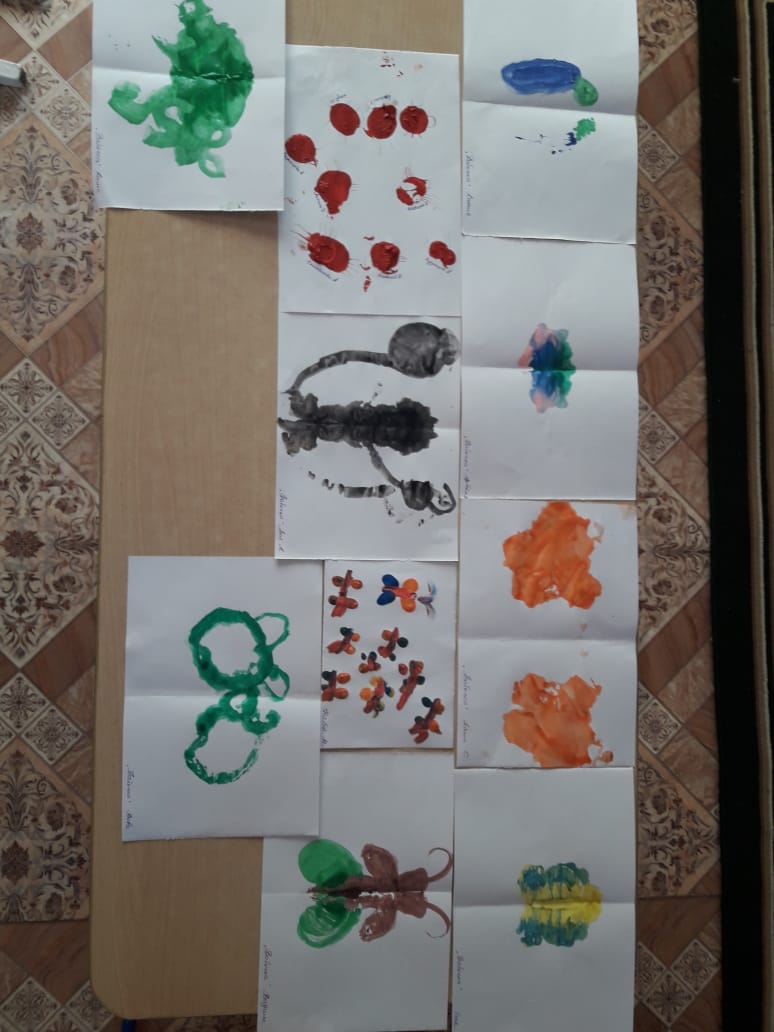 -составление описательного рассказа о насекомом по опорной схеме;-выставка рисунков «Насекомые малышки – наши меньшие братишки»;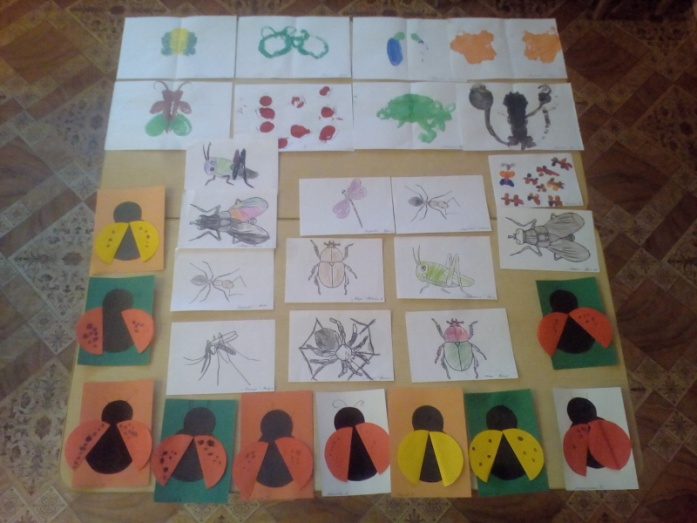 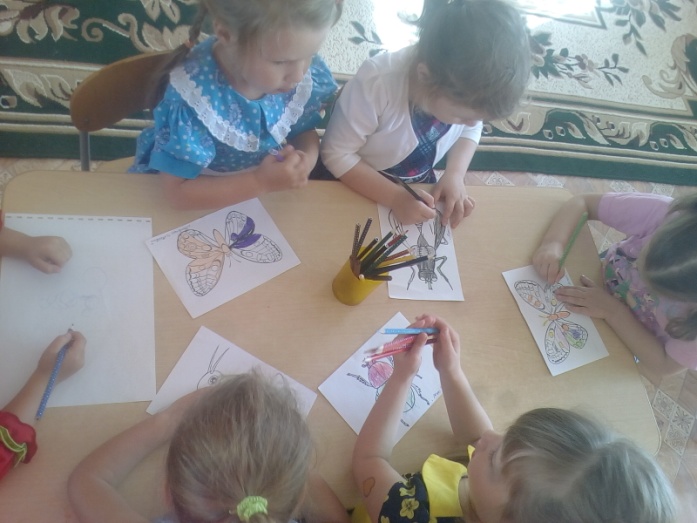 -подвижные игры «Жуки», «День и ночь»;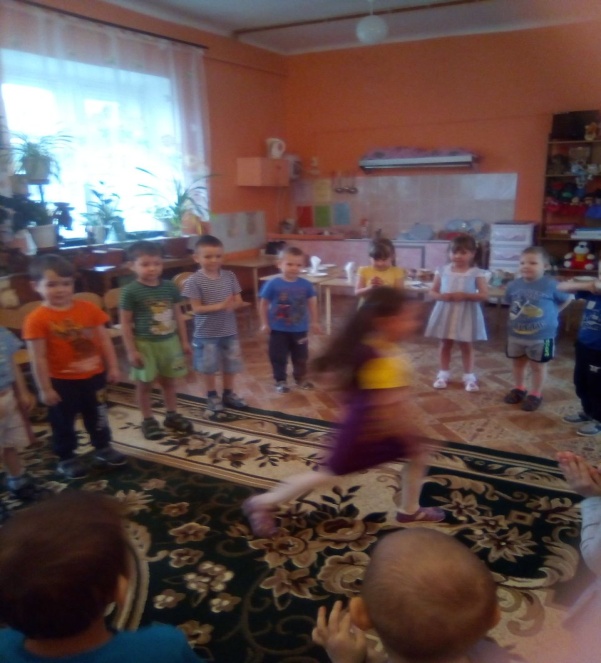 -разучивание стихотворения «Трудолюбивая пчелка»;-чтение рассказа В.Бианки «Приключение муравьишки».Результативный:В ходе реализации проекта у детей появились интерес к узнаванию природы, особенностям жизни и развитию насекомых, навыки наблюдения и экспериментирования в процессе поисково-познавательной деятельности, они научились передавать свои чувства в рисунках и поделках из природного материала.